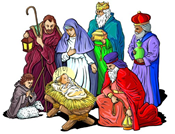 KARTA ZGŁOSZENIAna XXXIX Gminny Przegląd Grup KolędniczychMystków, 13 stycznia 2023 r.Nazwa grupy, rodzaj kolędy…………………………………………………………………………………...…..Adres grupy ……………………………………….…………………………………….……………………….…..……Kierownik grupy: nazwisko i imię, adres, e-mail i, nr konta bankowego, telefon kontaktowy.………………………………………………………………………………………………………...……………….…..……..…………………………………………………………………………………………………………………………..……..….Ilość osób z kierownikiem grupy …………………………………………………………….………..………….Czas trwania programu ...........................................................................................................................................Kategoria (dziecięca/młodzieżowa/dorosła) ...........................................................................................................................................                                                                              ………………………………………………………………….Data i podpis kierownika/instruktora UWAGA:zgłaszając swój udział w Gminnym Przeglądzie Grup Kolędniczych uczestnicy  automatycznie wyrażają zgodę za udostępnienie swoich danych osobowych, praw do wizerunku oraz innych postanowień zawartych w regulaminie konkursu. W przypadku nieletnich zgodę podpisują rodzice lub opiekunowie prawni.  Grupom zakwalifikowanym na Powiatowy Przegląd Grup Kolędniczych poniższe wyrażenie zgody przechodzi automatyczne na ten przegląd.Oświadczenie reprezentowania grupyNiżej podpisani, upoważniamy panią/pana (imię i nazwisko opiekuna/kierownika grupy kolędniczej, adres zamieszkania, Pesel)……………………………………………………………………………..………………………………………………………………………………………………………………………………………………………………………………………………………………………………………………………………………………Do działania w imieniu i na rzecz członków grupy kolędniczej  (podać nazwę) ……………………………………...…………………………………………………………………………………………………………………………………………………………………w tym do odbioru ewentualnej nagrody z tytułu udziału w XXXVI Gminnym Przeglądzie Grup Kolędniczych  i Powiatowym Przeglądzie Grup Kolędniczych.Upoważnienia RODO i praw autorskich (jak w regulaminie), Czytelne podpisy uczestników/ rodziców dzieci do lat 16  (podać imię, nazwisko dziecka i czytelny podpis rodzica):  Nazwisko imię uczestnika  		           Podpis uczestnika/rodzica, opiekuna1…………………………………………………………  ……………………………………………………………………….2…………………………………………………………  ………………………………………………………………………..3…………………………………………………………  ………………………………………………………………………..4…………………………………………………………  …………………………………………………………………………5…………………………………………………………  …………………………………………………………………………6…………………………………………………………  …………………………………………………………………………7…………………………………………………………  …………………………………………………………………………8…………………………………………………………  …………………………………………………………………………9…………………………………………………………  …………………………………………………………………………10……………………………………………………….  …………………………………………………………………………